PENGEMBANGAN MEDIA PEMBELAJARAN VIDEO ANIMASI BERBASIS BENIME TEMA PERTUMBUHAN DAN PERKEMBANGAN MAKHLUK HIDUP PADA SISWA KELAS III SDN 101893 BANGUN REJOSKRIPSIOleh :Chairiyah NPM :171434184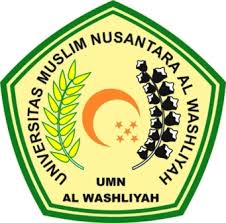 FAKULTAS KEGURUAN DAN ILMU PENDIDIKANUNIVERSITAS MUSLIM NUSANTARA AL WASHLIYAHMEDAN2020PENGEMBANGAN MEDIA PEMBELAJARAN VIDEO ANIMASI BERBASIS BENIME TEMA PERTUMBUHAN DAN PERKEMBANGAN MAKHLUK HIDUP PADA SISWA KELAS III SDN 101893 BANGUN REJOSkripsi Disusun Untuk Memenuhi Persyaratan Dalam Memperoleh Gelar Sarjana Pendidikan Pada Jurusan Ilmu PendidikanJurusan PG-SDOleh :Chairiyah NPM :171434184FAKULTAS KEGURUAN DAN ILMU PENDIDIKANUNIVERSITAS MUSLIM NUSANTARA AL WASHLIYAHMEDAN2020